Publicado en Madrid el 28/10/2022 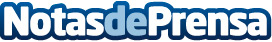 'Conversaciones sobre Franquicia' escrito por Eduardo Tormo: más de 3.000 descargas y 1.000 ejemplares vendidos en poco más de un mes desde su lanzamientoEl último libro de Eduardo Tormo arrasa entre los lectores con más de 3.000 descargas de su versión online y 1.000 ejemplares vendidos del formato impreso, desde su publicación el pasado mes de septiembreDatos de contacto:Laura Acosta911592558Nota de prensa publicada en: https://www.notasdeprensa.es/conversaciones-sobre-franquicia-escrito-por Categorias: Nacional Franquicias Literatura Emprendedores Recursos humanos http://www.notasdeprensa.es